BURSARIES Application Form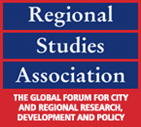 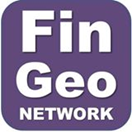 1st FinGeo Spring School – Brussels 2018http://www.fingeo.net/20180528-20180602-brussels-belgium-5th-fingeo-global-seminar-and-1st-fingeo-spring-school/   The Regional Studies Association Research Network on Financial Geography (FinGeo)http://www.regionalstudies.org/networks/network/financial-geographies-fingeoA small number of TRAVEL & ACCOMMODATION BURSARIES is available for the attendees of the FinGeo Spring School (to cover some of the travel and/or accommodation expenses). You must be a Regional Studies Association (RSA) member to qualify. All members based in Band B, C or D countries are normally eligible. If you are based in Band A country, you must be either a student member or an early career member of RSA to qualify.For full details and conditions see page 5 of the RSA “2015-2016 Research Networks Handbook”, available on-line at: http://www.regionalstudies.org/uploads/RSA_RN_Handbook_2015-2016.doc.pdf) For current RSA country band categories see: http://www.regionalstudies.org/uploads/Country_Bands_2017.pdf To find out more about RSA, or to join the Association, please go to: http://www.regionalstudies.org/DEADLINE for Bursaries applications: 15 January 2018Please send the completed APPLICATION FORM (Parts 1 and 2 below) to:Dr David Bassens – Email: david.bassens@vub.beGeneral enquiries about our bursaries can be addressed to FinGeo Treasurer,Dr David Bassens (Brussels): david.bassens@vub.beNote: The bursary support is not guaranteed and depends on available resources. Applicants will be judged on the basis of the quality of their applications. Please note that applicants are responsible for sorting out their conference registration (including the conference fee).PART 1 – YOUR DETAILSI hereby declare that I fulfil the criteria for the RSA Bursary support:My RSAmembership status is as follows (please delete/complete as appropriate):* See http://www.regionalstudies.org/uploads/Country_Bands_2017.pdf for RSA country band categories.I am applying for the following amount in British Pounds Sterling GBP (please tick as appropriate):________________________________________________________________________________________________________PART 2 – MOTIVATION LETTERIn about 500 words (and not exceeding ONE page), please outline the reasons for participating in the seminar and for applying for a bursary:Title:Name:Surname:Current employment or educational affiliation:Address for correspondence:Email (essential):Tel./Mob. (recommended):RSA Membership ID:Country band*:Student memberEarly career memberAssociate (retired) member£ 100£ 150£ 200